Приложение №1к Договору возмездного оказания услугот «____» __________20__г. № 04/1-07СЭЛ/____Ф 4-07-1-7.2022Начальнику СЭЛ_____________________ФИОЗАЯВКАв Санитарно-экологическую лабораторию АО «Мурманский морской рыбный порт» на проведение лабораторных измерений_____________________________________________________________________________(наименование организации (далее - Заказчик)_____________________________________________________________________________(юридический адрес, банковские реквизиты Заказчика, телефон, факс)__________________________________________________________________________________________________________________________________________________________________________(фактический адрес)в лице________________________________________________________________________(фамилия, имя,  отчество руководителя или ответственного представителя (по доверенности)просит провести измерения (указать ˅):С областью аккредитации ознакомлен _________________________________________	(подпись)Провести измерения по показателям (согласно области аккредитации СЭЛ):____________________________________________________________________________________________________________________________________________________________________________________________________________________________________________________________________________________________________________и выдать протокол результатов в соответствии с требованиями методик измерений.В протоколе прошу указать_____________________________________________________                               (дополнительные требования Заказчика)_____________________________________________________________________________Оплату гарантирую.Руководитель организации _____________________________________________________________________________                                   (подпись, ФИО, печать организации)Контактный телефон заказчика: __________________________________________________                              Заполняется Санитарно-экологической лабораторией	Заявка принята «___» __________ 20__ г., зарегистрирована в журнале под № __________Принял_______________________________________________________________________	Подпись	ФИО   Примечание: Заявка подается и принимается только по утвержденной форме.     Воды      ( ________________________________)  количество проб   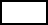 		                  (указать виды вод)2.       Воздуха рабочей зоны                            3.       Физических факторов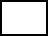 Оставляю право выбора оптимального метода измерений за санитарно-экологической лабораторией: ДА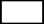 НЕТ            прошу использовать методы: _______________________________________________                                     ______________________________________________________________________________